VSTUPNÍ ČÁSTNázev moduluB1 Biologie člověka - Agropodnikání (M)Kód modulu41-m-4/AK72Typ vzděláváníVšeobecné vzděláváníTyp moduluvšeobecně vzdělávací průpravnýVyužitelnost vzdělávacího moduluKategorie dosaženého vzděláníM (EQF úroveň 4)Skupiny oborů41 - Zemědělství a lesnictvíVzdělávací oblastiPR - Člověk a přírodaKomplexní úlohaObory vzdělání - poznámky41-41-M/01 AgropodnikáníDélka modulu (počet hodin)24Poznámka k délce moduluPlatnost modulu od30. 04. 2020Platnost modulu doVstupní předpokladyVzdělávací modul je univerzálně použitelný pro širokou cílovou skupinu. Vstupním požadavkem je znalost učiva vzdělávacích oborů vzdělávací oblasti Člověk a příroda na úrovni základního vzdělávání.JÁDRO MODULUCharakteristika moduluVzdělávací modul přispívá k hlubšímu a komplexnímu pochopení přírodních jevů a zákonů, k formování žádoucích vztahů k přírodnímu prostředí a umožňuje žákům proniknout do dějů, které probíhají v živé i neživé přírodě. Cílem obsahového okruhu je seznámit žáka s biologickými aspekty činnosti člověka, zejména ve vztahu k oboru vzdělání. Důraz je kladen na ochranu zdraví člověka.Obsahová charakteristika:Vzdělávací modul má za cíl seznámit žáky s biologickými aspekty činnosti člověka, zejména ve vztahu k oboru vzdělání. Důraz je kladen na ochranu zdraví člověka a jeho anatomii. Rozsah vzdělávacího modulu odpovídá nárokům studijního oboru.Obsahový okruh: Modul svým obsahem a pojetím navazuje na kompetence, které si žák přináší ze základního vzdělávání, z přírodopisu a dále je rozvíjí zejména směrem k aplikacím v oboru.Žák se naučí používat odbornou terminologii, dokáže aplikovat biologické a ekologické vědomosti a dovednosti i do odborných předmětů a do běžného občanského života, zná složení živých organismů, získá základní znalosti o reprodukci a ontogenezi, pochopí základy genetiky a rámcově se seznámí s obsahem a významem etologie.Cílová charakteristika:Vzdělávací modul je určen žákům kategorie vzdělávání M (střední odborné vzdělávání ukončené maturitní zkouškou) napříč všemi obory vzdělávání. Vyučovací modul je koncipován jako všeobecně vzdělávací s průpravnou funkcí směrem k odborné složce středního vzdělávání ukončené maturitní zkouškou.Návaznosti modulu:Vzdělávací modul má vztah k dalším modulům, které se zabývají výukou biologie.Očekávané výsledky učeníŽákVyjádří vlastními slovy základní vlastnosti živých soustavObjasní biologickou a společenskou podstatu člověkaZařazuje člověka do systému živočichů, posoudí jeho příbuznost s ostatními živočichy, zvláště primátyPopíše buňku jako základní stavební a funkční jednotku životaCharakterizuje živočišnou buňku, zná názvy a funkci jednotlivých buněčných organelPopíše stavbu lidského tělaVysvětlí funkci orgánů a orgánových soustav Objasní význam genetikySprávně používá základní genetické pojmy Popíše stavbu chromozómů a jejich význam při buněčném děleníPři řešení jednoduchých úloh na dědičnost kvalitativních znaků aplikuje Mendelovy zákony Porovná projevy inbrední deprese a heteroze a popíše využití heteroze v praxi – vysvětlí dědičnost znakůVysvětlí význam zdravé výživy Uvede principy zdravého životního styluUvede příklady bakteriálních, virových a jiných onemocnění a možnosti prevenceVysvětlí význam příjmu živin a kyslíku Charakterizuje rozmnožováníObsah vzdělávání (rozpis učiva)Stavba a funkce orgánových soustav člověkaÚvod do biologie člověkaVývoj člověkaAnatomie člověka – jednotlivé orgánové soustavyCivilizační choroby a jejich zdravotní rizikaPrevence a první pomoc při úrazechDědičnost a proměnlivostZdraví a nemocFyziologie člověka Učební činnosti žáků a strategie výukyVýuka směřuje k tomu, aby žáci měli vhodnou míru sebevědomí a byli schopni sebehodnocení, jednali odpovědně a přijímali odpovědnost za svá rozhodnutí a jednání, tvořili si vlastní úsudek, byli ochotni klást si otázky a hledat na ně řešení, vážili si života, zdraví, materiálních a duchovních hodnot, dobrého životního prostředí a snažili se je zachovat pro příští generace.Pro dosažení výsledků učení jsou doporučeny následující činnosti:výklad učitele s ilustračními příklady – navazuje na základní vzdělání a doplňuje příklady z oboru vzdělání, zde praktické činnosti a situace v oblasti zemědělstvířízená diskuze žákovské miniprojekty skupinová práce individuálnílaboratorní cvičeníZařazení do učebního plánu, ročníkVÝSTUPNÍ ČÁSTZpůsob ověřování dosažených výsledkůPři ověřování dosažených výsledků učení lze zejména v průběhu modulu využít jednoduché slovní hodnocení. Hodnocení bere v úvahu individuální přístup žáka k učení a vzdělávacímu procesu. V průběhu modulu lze provádět klasifikaci na základě hodnocení konkrétních praktických činností.Při hodnocení žáků musí být kladen důraz na hloubku porozumění učiva, schopnost aplikovat poznatky v praxi a schopnost pracovat samostatně.Možné způsoby ověřování dosažených výsledků učení:dialog učitele se žákemřízená diskusepráce s počítačempráce s pracovními listypozorování činností žákadidaktický testlaboratorní cvičení – práce s mikroskopempráce s textem Kritéria hodnoceníŽákpopíše buňku jako základní stavební a funkční jednotku života. Max. 5 bodůpopíše základní anatomii stavby lidského těla. Max. 5 bodůpopíše kosterní soustavu. Max. 5 bodůpopíše svalovou soustavu. Max. 5 bodůpopíše trávicí ústrojí. Max. 5 bodůpopíše nervovou soustavu. Max. 5 bodůpopíše dýchací soustavu. Max. 5 bodůpopíše vylučovací soustavu. Max. 5 bodůpopíše oběhovou soustavu. Max. 5 bodůpopíše rozmnožovací soustavu. Max. 5 bodůpopíše hormonální soustavu. Max. 5 bodůpopíše smyslové ústrojí. Max. 5 bodůpopíše vývoj člověka a jeho zařazení do systému. Max. 5 bodůvysvětlí zásady správné výživy a zdravého životního stylu. Max. 5 bodůprovádí úkony první pomoci. Max. 5 bodůuvede původce virových, bakteriálních, parazitárních a jiných onemocnění a zná způsoby ochrany před nimi. Max. 5 bodůdefinuje nauku o dědičnosti a základní pojmy. Max. 5 bodůuvede význam J. G. Mendela pro vznik genetiky. Max. 5 bodůna příkladech vysvětlí dědičnost jednoho znaku. Max. 5 bodůuvádí příklady prevence onemocnění jednotlivých tělních soustav. Max. 5 bodůModul žák splní, pokud výsledek i postup (zdůvodnění) jeho práce splňuje výše uvedená kritéria.Hodnocení lze provést slovně, bodovým hodnocením, známkou, nebo procenty.Hodnocena bude nejen práce skupin, ale i práce jednotlivců ve skupině a schopnost aplikace získaných vědomostí a dovedností v praxi.Hodnocení:100–81 bodů … výborný80–61 bodů … chvalitebný 60–41 bodů  … dobrý 40–21 bodů  … dostatečný 20–0 bodů … nedostatečný K získání hodnocení výborný, chvalitebný, dobrý, dostatečný, musí žák v každé položce bodového hodnocení dosáhnout alespoň 3 body. Po splnění této podmínky je žák na základě celkového počtu bodů klasifikován příslušnou známkou. Učitel přitom přihlíží na žákovy schopnosti, které jsou dány např. specifickými poruchami učení nebo zdravotními a psychickými omezeními. Využívá i informativní hodnocení.Doporučená literaturaKVASNIČKOVÁ, D.: Základy ekologie. 3. vydání. Praha: Fortuna, 2010.JELÍNEK, J. A ZICHÁČECH, V.: Biologie pro gymnázia. 11. vydání. Olomouc, 2014.PoznámkyPočet hodin a způsob je orientační, učitel jej přizpůsobí vstupní úrovni kompetencí žáků a podmínkám školy a nárokům u studijního oboru.Obsahové upřesněníVV - Všeobecné vzděláváníMateriál vznikl v rámci projektu Modernizace odborného vzdělávání (MOV), který byl spolufinancován z Evropských strukturálních a investičních fondů a jehož realizaci zajišťoval Národní pedagogický institut České republiky. Autorem materiálu a všech jeho částí, není-li uvedeno jinak, je Miroslav Kudrna. Creative Commons CC BY SA 4.0 – Uveďte původ – Zachovejte licenci 4.0 Mezinárodní.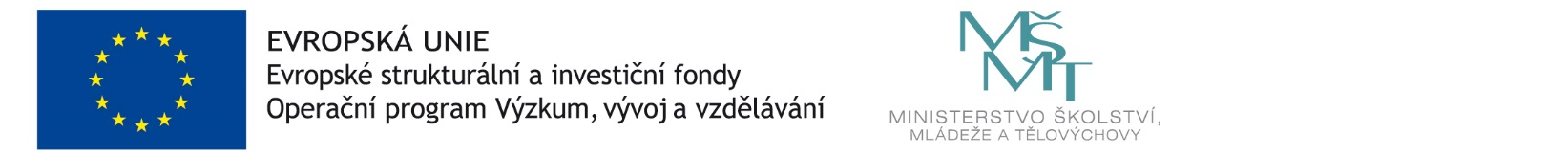 